FRP Composite Services Composite Engineering Design Finite Element AnalysisD2020·02·05	jdu@frpcompositeservices.com(c) 310·913·5502ENGINEERING DESIGN REPORTFIBERGLASS REINFORCED PLASTIC UNDERGROUND HORIZONTAL STORAGE TANKEnd User: TBD Project Name: TBDCustomer: Fiberglass Tank Solutio ns, LLC Equipment Name:Equipment Number:Dimension: 5'-0" Inside Diameter X 53'-10" Straight Shell Length Design Water Table: Flooded to GradeConfiguration: Dished Heads, Cylindrical Shell, Horizontal Construction: Filament Wound & Hand LayupResin System: Stypol DCPD Resin w/ CoNAP/MEKP Corrosion Barrier: NADesign Pressure: AtmosphericDesign Temperature: 100 deg. F max. Liquid Content: TBD.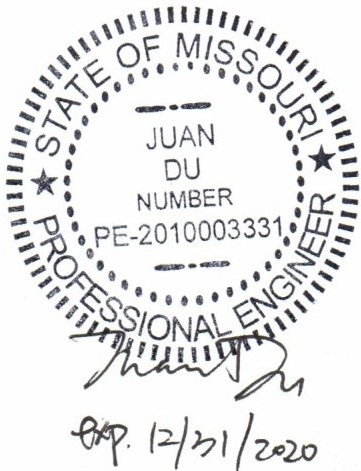 Design Content Specific Gravity : 1.0 Seismic Load: NAWmdLoad:NADesign Ref. Standards: ASTM D3753-19 Equipment Service Location: TBDDesign Engineer: Joann Du, P.E. Re vision: 0Issue Date: 8/6/2020Rev.O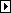 Table of ContentsChapter 1 Design InputsChapter 2 Design of Cylindrical Shell Chapter 3 Dished Heads Design Chapter 4 Component Weight Chapter 5 Buoyancy DesignChapter 6 Lifting Lug Design Chapter 7 Opening ReinforcementAppendix A Design Summaries and Sketches Appendix B Lamination AnalysisChapter 1 Design InputsShell Inside Diameter	D  5ft  60inShell Inside Radius	R D  30in 2Total Straight Shell Height	H  53ft  10in  646 inDesign Burial Depth to the Top of the Tankhbu  7ftDesign Water Table	Hwt  D  hbu  144 inApplied Internal Pressure	Pint  0psiApplied External Pressure	Pext  0psiCorrosion Barrier Thk.	tcb  0inMax. Design Temperature	Tmax  100FContent Specific Gravity	sg  1.0Water Density:	ρw  0.0361 lb inFRP Density	ρfrp  0.065 lb inSubmerged Soil Density	ρws  70 lbftConcrete Desityρc  150 lbftDesign Safety Factor for Sustained Load	Fs  10Design Safety Factor for Transient Load	Ft  5Design Safety Factor for Vacuum	Fvac  2.5Chapter 2 Design of Cylindrical ShellShell PropertiesShell Construction	Filament Wound  Shell Structure Thk.:	ts  tsuin  ( 0.29 ) inShell Total Thk:	tstot  ts  tcbShell & Head Thks, and Stiffener Design Work for Same Diameter Tank with Shorter ShellLengthShell Mean Radius:	Rm	t  R 		2 Rm  ( 30.145 )intstot  ( 0.29 )inShell Outer Diameter:	Do    D  2tstotMean Diameter	Dm  D  tstotMoment of Inertia	I   π Do4 	4D Total Number of Shell Courses	n  1i  1  nShell Length:	Ls  ( H )Ls   646 inH  646 inProperty Reduction Factor	η  0.98Conservative properties are used. See lamination analysis in App. BAxial Tensile Modulus	Hoop Tensile ModulusEa   ( 1762000 )ηpsi   1.727   106 psi	Eh   ( 4402000 )ηpsi   4.314 	6 psiAxial Flexural Modulus	Hoop Flexural ModulusEaf    ( 1558000 )ηpsi   1.527   106 psi	Ehf    ( 4588000 )ηpsi   4.496 	6 psiAxial Hoop Poisson's Ratio	Hoop Axial Poisson's Ratioυah  ( 0.09 )	υha  ( 0.22 )Burial Depth to The Bot. of Shell LB  D  hbuHeight of Water Table Above the Bot. of Each Shell Sectionhw  LB  144 inLoads ConsideredThe following loads will be considered for the structural analysis of the tank:Internal pressureLateral earth loadsLateral water loadsInternal PressureShell internal pressure is a combination of applied pressure and hydrostatic pressure.Internal Pressure on Shell	Ps_ip  Pint  ρwsgDPs_ip  2.166psiShell Hoop Stress Due to Internal Pressureσs_ip Ps_ipRm tsσs_ip  ( 225.152 )psiShell Hoop Tensile Strength σh_al  0.01EhShell Hoop Srain Due to Internal Pressureεs_ip σs_ip Ehεs_ip   5.219   10 5 Safety Factor of Shell Under σh_al Internal Pressure	SFs_ip   σ	SFs_ip  ( 191.602 )checkshellforinternalpressure  if SFs_ip  10 "OK"  "Inadequate" i		i	checkshellforinternalpressure  ( "OK" )Earth LoadRef : Das B.M.; Fundamentals of Geotechnical Engineering, 2000, p.291-295.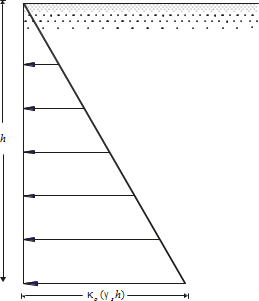 The ratio of the horizontal stress to the vertical stress is called the coefficient of earth pressure at rest,κo , orκo = σhRearranging gives	σh = κoγshFor granular soils, the coefficient of earth pressure at rest can be represented by the empirical relation.κo = 1  sin(φ)φ : soil friction angleFor select backfill material (conforming to the requirements of the Underground Horizontal Tank Installation Instructions Guidelines), we can assume φd  30 deg for calculation proposes.Therefore	κ φd	 1 	π  0.5sin	 180	For the subject tank, we have the lateral earth pressure at rest asPer_L  κoρwsLBLateral Water LoadHeight of Water Table Above the Bot. of Shellhw  144 inLateral Pressure at Rest Below Ground Water TablePhy  ρwhw  5.198psiTraffic LoadDeflection Lag Factor:	DL  1.5Section 5.7.3.3Burial Depth to Top of Tank	Hb  3ftModulus of Soil Reactionof Pipe Zone EmbedmentSoil Support CombiningFactorE'b  1500psiSc  1.0Table 5-4Composite Modulus of Soil Reaction (Table 5-5) :E'  ScE'b  1.5  103psiImpact Factor:	If 1.11.0if 2ft  Hb  3ft if Hb  3ftHS-20 Live Load on Shell: Fwh  16000lb(HS - 20 Wheel Load)The following calculation assumes a four-lane road with an AASHTO HS-20 truck centered in each 12 ft wide lane. The tank maybe perpendicular or parallel to the direction of truck travel or any intermediate position.Load Width Parallel to Direction of Travel:L1  0.83ft  1.75HbSection 5.7.3.6Load Width Perpendicular to Direction of Travel:L2 if 2ft  Hb  2.48ft otherwiseLive Load on Pipe:	WL  FwhIfL1L2 2.989psiCombined Pressure Due to Earth Load and WaterPs_ep  Phy  Per_LPs_ep  8.115psiStress AnalysisHoop/Circumferential CrushingIf the tank is in a wet hole, the hydrostatic pressure on the outside of the cylinder produces compressive membrane stresses in the shell if the tank is empty.The maximum compressive stress in the the cylindrical shell of the system occurs at the bottom of the tank. The expression for these stresses, for the cylinder are given by (Structural Plastics Design Manual, Vol. 2, 1984, ASCE, p. 928-930):σs_c Ps_epRm ts tsu  ( 0.29 )Shell Structure Thk.σs_c  ( 843.547 )psiCompressive Strength of Shell	σs_a_ep  20000psiSafety Factor of Shell Under σs_a_ep Combined External Pressure	SFs_ep  σs_c   SFs_ep  ( 23.709 )Buckling AnalysisThe design for underground global buckling is performed according to the methodology detailed in [Moser,A.P.; Buried Pipe Design,1990, pages 65-68 ]. For this analysis, the cylindrical part of the tank is analyzed for overall buckling against soil and underground water loading, neglecting the constraining end effects of the bottom.The critical buckling pressure in global buckling mode is given by the modified Luscher formula by Meyerhof and Baike.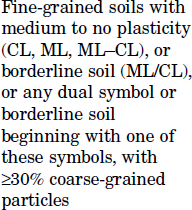 Modulus of Soil Reaction	E'  2000psiSC3Moment of Inertia of Tank per Unit LengthIs_un  Isu   3Buckling Safety Factor	FSbu  2.5Shell Hoop Flexural Modulus E	  4.496   106 psiPoisson's Ratio	υ  0.25Max. Design Water Table to the Top of Ducthwbu  7ftWater Buoyancy Factor:	Rw 1  if  hw = 0inhwbu1  0.33hbuotherwiseEmpirical Coefficient of Elastic Support: B' 1	hbu  0.0651  4eft Allowable Buckling Pressure:    1	Ehf Is_un P     	 FSbu32RwB'E'3		Eq 5-21m	Valid for 2 ft =< h.bu <=80 ft without internal vacuum, or 4 ft =< h.bu <=80 ft with internal vacuum.Pcr  ( 59.172 )psicheckshellbucklingi  if Pcri  Ps_ep  "OK"  "Buckle" 	checkshellbuckling  ( "OK" )Trapezoidal Shell Stiffener DesignStiffener Spacing on Shell	Lst  32inMax. Design Unsupported Length (This includes 1/3 of head depth) Lst_max  Lst  2in2  28 in  Required Moment of Inertia of StiffenerPsti_q  Ps_ep  8.115psi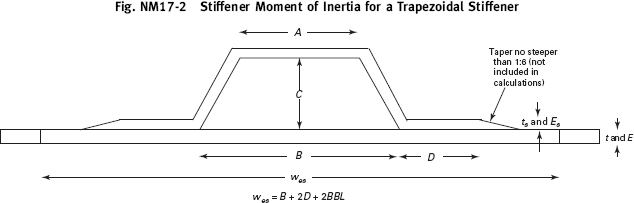 Stiffener Construction:	Filament WoundStiffener Top Hoop Tensile Modulus:Stiffener Side Hoop Tensile Modulus:Stiffener Top Thk.:	tsr  ( 0.24 )inStiffener Side Thk.: ts_sd  ( 0.24 )in Shell Outside Diameter:	Dsh_o  D  2tsStiffener Effective Dimensions:A  3iniCi  1.5inBi  5inDsri  2inShell Thk:	tsh  tstot  ( 0.29 ) inShell Hoop Tensile Modulus:Esh Eh  4.314 10  psiϕ   acos 	C		ϕ  180	deg    ( 33.69 )deg	Lsr Area of Sides:	As  Lsrts_sdEffective Width of Cylinder:	wes  B  2DsrEffective Area of Cylinder:	Ac  westshArea of Top:	At  AtsrArea of Base:	Ad   2  Dsr   ts_sd  ts_sdTotal Effective Area ofStiffener Excluding Shell:	Atot  At  Ad  AsEffective Hoop Modulus ofE	EshAc   Esr  At   Ad     EsrlAs    7.33 6 psiStiffener and Cylinder:srh10Ac  AtotRequired MOI of Ring:Isr_min Psti_qLstDsh_o3 24Esrh ( 0.328 ) 4 tsh tsrEsrC Esrl	tsr EsrEffective CG From	CG Outside of Shell:A  2   	2EshAd  AsE2  Esh A C E2  EshAc  As srl  At  Ad   srCG  ( 0.491 ) inEshEsh  tL 3L t	3	I of Each Side About theIside   s_sd   sr  cos(ϕ)2     sr  s_sd  sin(ϕ)2 	4Centroid of the Sides:	1212	( 0.082 ) inAbout the Centroid:	Esrl	2	Esr	2 	3w   t	EE	Adts_sd	EE	Attsr     es sh	shsrhsrlsrh	I1  	12	Esrh12	Esrh2Iside 12	I  	tsh 2 Esh Esrl  ts_sd 2 Esrl  C2	Esr 2 tsr	2	tshwesCG    2   EAd ECG 2     As E	 CG2At EC 2    CG 		srhsrh 	srh 	srh 	 Effective MOI Considering Different Moduli of Shell and Stiffener: I 	4 ( 2.452 )checkstiffenerMOIi  if Iei  Isr_mini "Adequate"  "Stiffener Inadequate" 	checkstiffenerMOI  ( "Adequate" )Moment of Inertial of Shell per Inch	ΣIu	Ie	 	 st_max ΣIu ( 0.088 )i 3Stiffener Unit Weight	Isu  ( 0.088 )Wstif   π  Do   2CG  Atsr    Lsr   Dsr ts_sdρfrpNumber of Stiffeners on Shell Nsr  ( 20 )Wr  NsrWstifWstif  ( 20.524 ) lb	Wr  ( 410.486 ) lbΣWr  Wr   410.486 lbSee FEA buckling analysis for shell w/ stiffeners.Shell W/ Stiffeners Under External Pressure Finite Element AnalysisSee external pressure calculation in section 2.2 IV. Tank is simply supported at the bot. 180 deg. surface.Buckling analysis is run to investigate the safety factor against buckling for the shell and stiffeners assembl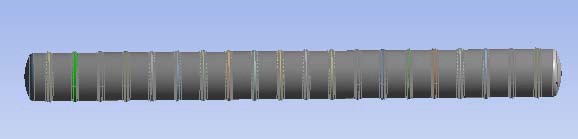 Solid Model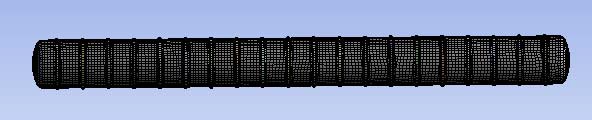 Meshed ModelBuckling Safety Factors For Shell + Stiffeners AssemblyGreater than min. buckling factor 2.5, OK.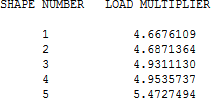 Chapter 3 Dished HeadsHead Construction	Hand LayupHead Configuration	ASME F & DHead Straight Flange Lengthsfth  1.5inHead Structural Thk.	tth   0.24inHead Total Thk.	tth_tot  tth  tcb  0.24inTensile Modulus	Eth  1500ksiTensile Strength	Sth  15ksiFlexural Modulus	Eth_f  1000ksiUltimate Flexural Strength	Sth_f  22ksiPoisson's Ratio	υ  0.25Design Factor For Pressure	Fs  10Design Factor For Vacuum and Combined LoadFvac  2.53.1 Head Design for PressureHead Construction:	Hand LayupHead Design Pressure:	PH_ip  Ps_ip  2.166psiHead Inside Dish Radius:	Rc  60inHead Inside Knuckle Radius:	rc  4inMinimum Required thk. For Pressure: th_ip 0.885PH_ipRcSth Fs 0.077 incheckheadthkip  if tth_tot  th_ip "OK"  "Increase head thk."   "OK"Design of Head to Shell JointJoint Tensile Modulus:	Ej  EthSecondary Bond Shear Strength:	τj  2000psiLeft & Right Head to Shell JointPH_ip D  ts Min. Req'd Joint Thk.:	tjH_min  20.001Ej1  0.044 inDesign Joint Thk.:	tjH  tth  0.24 inPH_ip D  ts Min. Req'd Joint Length:	LjH_min 	 2	1j2Fs 0.164 inDesign Joint length:	See detail. in Appendix AHead Design for External LoadsDesign Max External Pressure	PH_ep  Ps_ep  8.115psiFinite Element Analysis of Dished HeadsApplied Load :	- GravityExternal Water PressureSoil LoadBoundary Condition: Fixed around the perimeter of the top head. (For simplicity of analysis.)Finite element analysis is performed based on the load and boundary conditions as stated above and material properties and thks specified in the previous sections of thie report. Solidworks 2012 Simulation is used for this analysis.FEA Solid Model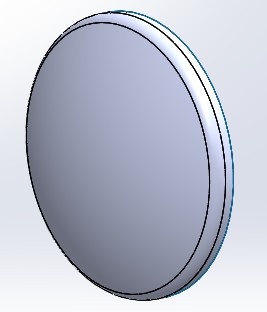 Meshed Model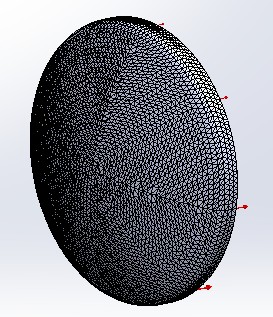 1st Principal Stress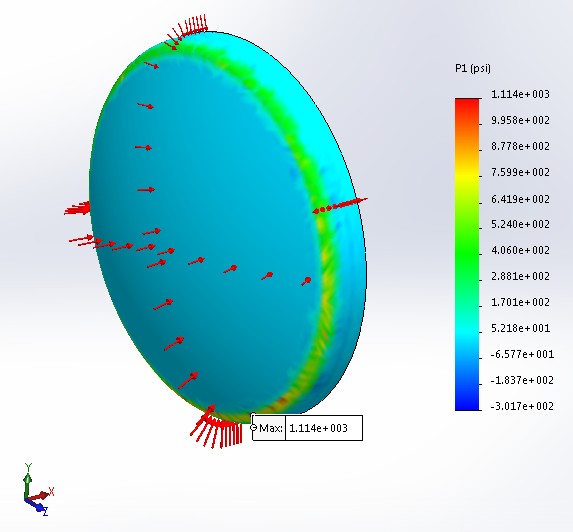 Tank head is under external pressure. Max. allowable compressive stress in type II hand layup laminate is 20,000 psi / 3 = 6,667 psi. Max. 1st principal stress in the head is 1,114 psi. Buckling analysis is run to evaluate the head's stability under external loads.X - Stress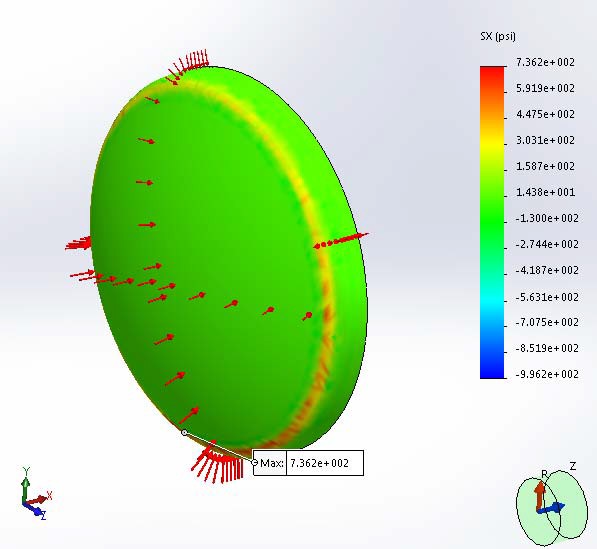 Y - Stress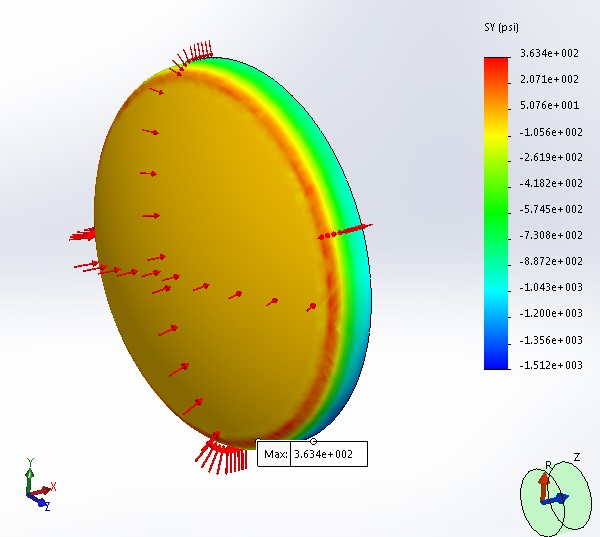 Z - Stress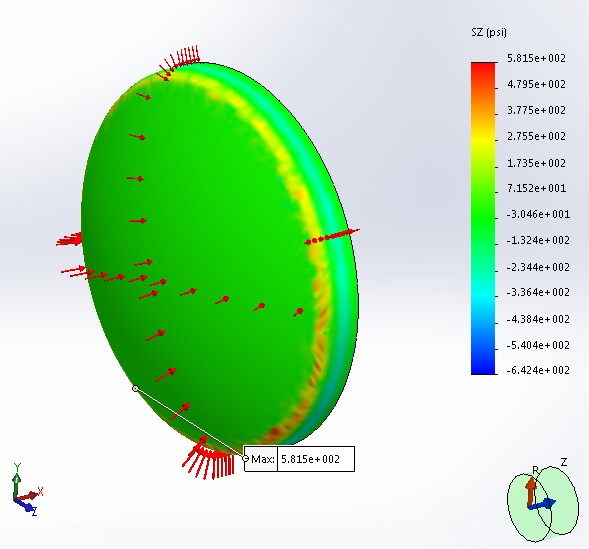 Resultant Displacement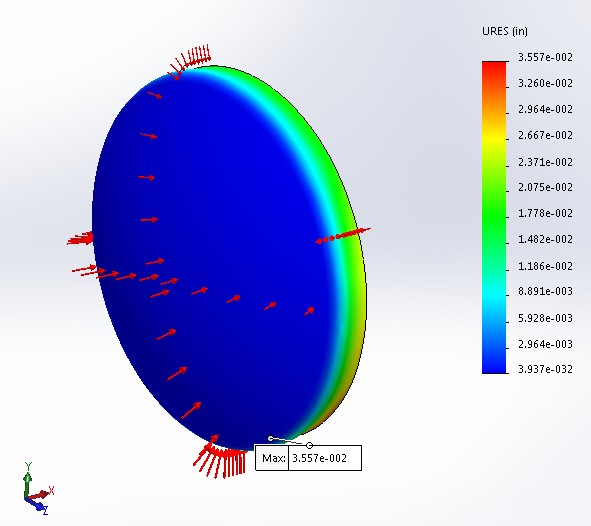 Less than 0.75", OK.Note : Deflection is exaggerated by 50 times for clarity.Buckling Safety Factor "Mode No."   "Buckling Factor of Safety" 	1	5.7236			2	5.8342		3	5.9612		6.0447		5	6.1123	Greater than 2.5. OK.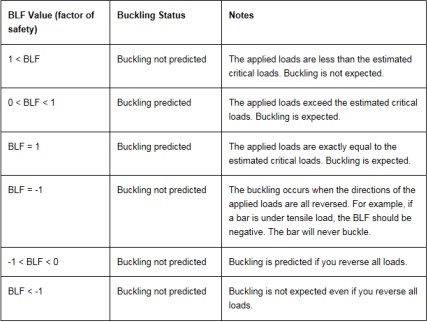 Chapter 4  Component WeightWeight of Each Head:	WH  Wttoriheadρfrp rc R Rc 0  tthWH  53.396lbHead Depth:	h		 R  	R   r    D	 2	H	c	 cc cosasin		 Rc  rc hH  10.402 inWeight of Shell:	WS  ρfrpπDHtstot 2.295 	3WS  2.295  103 lbTop Head Volume:	VL_H  f_voltsrc  R Rc 0  78.547galTank Volume (Flooded):	VL  2VL_H  πR2HVL  8.064  103 galContent Weight:	WL  ρcVL  1.617 	5Extra FRP Dead Weight (Covers joints, nozzles, and repads etc.)Wad1  600lbTotal Weight Multiplication Factor:	η  1.15Total FRP Tank Weight: WFRP WS  2WH  Wad1  Wr η  3.924 	3Total FRP + Content Weight:	WT  WFRP  WL  1.656  105 lbChapter 5 Buoyancy DesignBuoyant force acting on the underground tank is equal to the weight of fluid which the tank displaces.Tank tank w/ stiffeners' weights, soil load above the tank within the friction angle, and the weight of the concrete deadman attached to the tank are used to resist buoyancy.Buoyancy Design Safety Factor	SFby  1.2Saturated Backfill Material DensityProjected AreaEstimated Weight of Tank Used to Counteract Buoyancyρfil  70 lbftAprj  DH  3.876  104in2 Wby_ww  WFRP  3.924  103 lbTotal Volume of Water Displaced	Vh2o  VL  8.064  103 gal Total Weight of Water Displaced	Wh2o  ρwVh2o  6.725 	4lb Design Buoyancy Force	Fby  Wh2oSFby  8.07  104lbMin. Backfill Height	dbk   3ftSoil Friction Angle (Estimated)	ϕ  20deg		ϕ		 0.349 180deg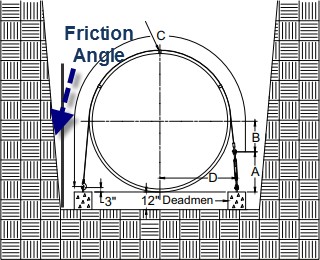 Soil friction angle must be verified by end user. Ecavate area must be greater than 20 degree area. All excavated in situ soil must be replaced with primary backfill material. Back fill soil must be even and uniform in every direction.Base Area	ab  DH Height	h  dbk D  5.5ft 2Δ   htanϕr   24.022 inTop Area	at  (D  2Δ)(H  2Δ)  7.499 	4  2Concrete Deadmen Qty	Nd  0Concrete Deadmen Length	Ld  16ftUnit Weight	wd  2400lbConcrete Deadmen Width	bd  12inTotal Concrete Deadmen Weight When SubmergedW  N w  ρc  ρw  0 d	d	d	ρcSoil Above Deadmen Below Tank C.L.	Vd_sl  NdLdbd D 0ft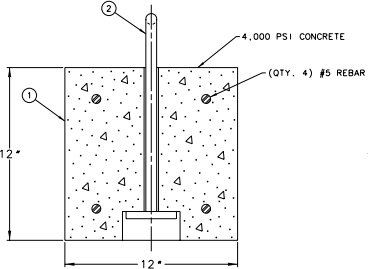 Volume of Backfill and Soil Above	Vs  h at  ab Tank Used to Counteract Buoyancy	3atab 1	2	1	3    3D	104	2Backfill Weight	Wbk  Vs  Vd_slρfil  1.124  105 lbWeight of Concrete Required To Hold Down the Tank When Totally SubmergedWc_r  Fby  Wby_ww  Wbk  3.565  104lbcheckbuoyancy  if Wd  Wc_r "Adequate"  "Additional Weight Req'd"   "Adequate"Chapter 6 Lifting Lug DesignLifting Lug are Attached by Hoop Filament Wound GlassA36 C.S.	= Lifting Lug MaterialWFRP  3924 lb= Total Empty Tank WeightNL  4= Number of Lift Lugstlug  0.375in= Thickness of Backing PlatewL  8in= Width of Backing PlatehL  10in= Height of Backing Plateelift  1.5in= EccentricitySv  2000psi= FRP Shear StrengthSa  15000psi= FRP Axial Tensile StrengthSh  30000psi= FRP Hoop Tensile Strengthto1  0.40inλ  1.5= Hoop Overwind Thk.= Design FactorA36 C.S.	= Lug MaterialMaterial properties from ASME Section II part D for ambient temperature.Lug Eastic Modulus	Ecs  29000ksiLug Yield Strength	Fylug  36ksiLug Ultimate Tensile Strength	Fulug  58ksiCALCULATIONSReinforcement pad thickness	tp  0.043in5  0.215in(All Mat Construction)Reinforcement pad height	Lp  hL  6in  16 inReinforcement pad width	wp  wL  6in  14 inPad + shell thickness	tps  tp  tsh  ( 0.505 ) inLoad per lug	Flift λWFRP  1.472 	3NLBending moment per lug	ML  Fliftelift  2.208  103 inlbUnit radial load on overwrap	W3Fliftelift	lb	 103.478maxwL2	inTotal radial load due to lug moment	PL WmaxwL 413.912 lb2Overwind mean radius	Ro  R  tps  ( 30.505 ) inHoop overwind load	Ttl PLRo    1.263   103  lb hLHoop overwind tensile stress	σo Shear across vessel wall	τo Ttl hLto1PLtpshL ( 315.66 )psi	OK ( 81.963 )psi	OKCoefficient of bending in vessel wall: βL Poisson's ratio	υ  0.25 0.326 1inPL	lbUnit radial loading	P		 41.391star	hL	inBending loads:Max.L Pstar 4βL 31.73 lbMhp.L  υMax.L  7.932 lbLoads due to pressure: Zero during liftNaxL  0NhpL  0Bending stress on shell, psi:	σ6Max.L	NaxL  ( 746.514 )psiax.L2tpstpsσ	6Mhp.LNhpL  ( 186.628 )psihp.L2tpstpsSafety factor for bending:	Saσax.L Shσhp.L ( 20.093 ) ( 160.747 )3 OK3 OKLIFTING RING STRESS CHECKDiameter of Ring Rod	dbolt  0.5inRing Outside Diameter	odring  1.252in  2.5 inRing Inside Diameter	idring  1.5inDiameter of Pin	dpin  0.75inϕgross  .90ϕnet  .75Ωgross  1.67Ωnet  2Shear lag factor	U  1	table D3.1Net area	An  0.141 2Tensile rupture in net area	Ftnet FulugΩnetVcap1  FtnetAnUVcap    4.089 	31AISC(13th ed.), sect. J7 bearing strengthϕbrg  .75Ωbrg  2LRFDAllowmushrooming  "yes"Allowable bearing stress: Fbrg 1.8 FylugΩbrgProjected bearing area:	Abrg  dpindboltAllowable load for bearing:	Vcap2 FbrgAbrgif Allowmushrooming = "no"Vcap    4.089 	32Vcap1 if Allowmushrooming = "yes"AISC(13th ed.), sect. J4-2 Strength of connecting elements in shearshear yeildingϕsy  1Ωsy  1.5Net shear area:	Anvsr  2 1 πd2boltshear ruptureϕsr  .75Ωsr  2Net area subject to shear:	Anvsr  AnvsrRnsr  0.6FulugAnvsrVcap3 RnsrΩsrVcap    6.833 	3 lb3AISC(13th ed.), sect. J4-3 Block shear strengthBlock Shearϕsb  .75Ωsb  2Ubs  1tension is uniformNet area subject to tension	Ant  AnNet area subject to shear	Anv  AnvsrRnsb  min0.6FulugAnv  UbsFulugAntRnsb	4AISC(13th ed.), J4-5Vcap4 ΩsbVcap4  1.092  10  lbAISC(13th ed.), sect. D5tensile ruptureϕtr  .75Ωtr  2Pntr = 2thkbeffFulug 4.089  103 beff  dbolt beff  0.5 inVcap5  2AnFulugΩtrVcap    8.178 	3 lb5	3  4.089  10 Vcap   6.833 3  lbmin(Vcap)  2.778must be greater than 1	10 Flift 1.092 	4 	10  8.178  103 Chapter 7 Opening ReinforcementReference: RTP-1 3A-700 - 730Pint  0.0= Design Pressuredn	= Nozzle Diameterhn	= Nozzle ElevationPn	= Pressure at Nozzle Centerlinetr	= Required Reinforcement ThicknessDr	= Required Reinforcement Diametertn	= Nozzle Neck Thicknessti	= Inside Bond Thicknessto	= Outside Bond ThicknessH  646 inSr  Sth sg  1.00= Max Liquid Level= Strength of Reinforcement Laminate= Specific Gravity of Tank ContentsShell Nozzle Opening Reinforcement 4 dn   6 in 60 hn   60 inΔh   D  hn 0 Δh   0  in				  24 k  1  lastdn 60  0 Calculate Pressure at Each Nozzle:Pnk  Pint  Δhksgρws 0.00 Pn   0.00 psi	 0.00 Calculate Reinforcement Diameter:Drk  if dn   6in 2dn   dn    6in	k		k 	k	 10 Required Cutout Reinforcement Dia.: Dr   12 in	 48 Calculate Coefficient "K":	 dn   	 0.67 Kn    if dn    6in   k   1.0Kn   1.00 k	 k 6in 			 1.00 Calculate Coefficient "M":Laminate type:	type  "X"	(X for filament wound, I and II for HLU)Hoop tensile strength for shell:	σuk  0.01Eh1Factor M	M	k= "I"  type = "II"otherwiseCalculated Structural Thk:	T	 tk	1Theoretical Structural Wall Thk.: Tt  TcFactor V	V  1k	2(pressure governs V=1, vacuum governs V=1/2)Calculate Reinforcement Thickness:trk  V  Mr Kn Ttk M   T	 T   k 	k	ktrk  if trk  0.19in trk 0.19in	Required Reinforcement Thickness:	Use Reinforcment Thickness: 0.278 tr   0.417 in 0.31 trd    0.43 in			 0.417 	 0.43 Reinforcement should be made of type II laminate with mat and woven roving. Shell Nozzle Opening Reinforcement Summary 4 dn   6 in 10 Dr   12 in 0.31 trd   0.43 in					 24  48  0.43 Head Nozzle Reinforcementdnc  ( 4 )inm  1  lastdnchLc  ( 0 )inlastdnc  1ΔhLc  D  hLcΔhLc  ( 60 ) inCalculate Pressure At Each Nozzle:Pncm  Pint  ρcΔhLcmPnc  ( 5.208 )psiCalculate Reinforcement Diameter:Drcm  if dnc     6in 2dnc     dnc     6in	m		m 	m	Calculate Coefficient "K":	 dncm 	Knc if dnc     6in 	  1.0Knc  ( 0.667 )m		m	 6in 	Calculate Coefficient "M": Laminate type:	typec  "II" Factor M	Mrc  1Calculated structural thk:	Tsc    tthTheoretical structural thk:	Ttc Tscm1Vrcm  2(pressure governs V=1, vacuum/bending governs V=1/2)Calculate Reinforcement Thickness:trcm  VrcMrcKncTtc trcm  if trcm  0.19in trcm 0.19intrc  ( 0.19 )in	Design Repad Thk.: trc_d  ( 0.19 )inDrcm  dncmRepad Widthwrcm 8in  if8in2wrc  ( 3 ) inDrcm  dncm 2otherwiseDesign Repad Width	wrc_d  wrc  ( 3 ) inTop Head Nozzle Reinforcement Summarydnc  ( 4 )intrc_d  ( 0.19 )inwrc_d  ( 3 )inAppendix A	Design Summaries and SketchesTank Inside Diameter...................................	D  60inStraight Shell Length...................................	H  646inShell Total Thk............................................	tstot  ( 0.29 )inLeft/Right Head Combined Thk.....................	tth_tot  0.24inTank Empty Weight.....................................	WFRP  3.924  103 lbLamination SequenceLeft & Right Heads	0.24" - 2(M,R)2M Shell	0.29" - 2(2FW,U),FWNomenclature For Lamination Sequence:FW = 0.05" @ 89 deg. winding angle, 1 cycle of filament wound glass c	= 0.02", 1 layer interspersed chopped strand glass, 0.7 oz/ft2C*** = 1 layer of chopped strand glass - *** indicates thk. of layer in mils (C025 = 0.025") C	= 0.043", 1 layer chopped strand glass, 1.5 oz/ft2M	= 0.043", 1 layer chopped strand glass mat, 1.5 oz/ft2 R	= 0.033", 1 layer woven roving, 24 oz/sq. yd.U	= 0.02", 1 layer unidirectional rovingShell Stiffener LayoutTotal Stiffener Weight	ΣWr  410.486 lbTotal # of Stiffeners	Nsr  ( 20 )Stiffener Spacing	Lst  32 in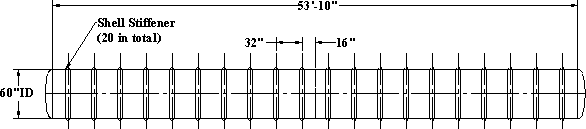 .Note : Bottom 150 deg. section of the tank is fully supported. See customer installation manual.Shell Stiffener DetailA  ( 3 ) inB  ( 5 ) inC  ( 1.5 ) inDsr  ( 2 ) inStiffener Thk.:	tsr  ( 0.24 ) in0.24" - 3C,U,2CShell to Shell Joint Detail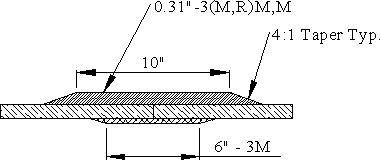 Head to Shell Joint Detail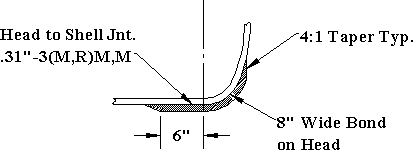 Lifting Lugs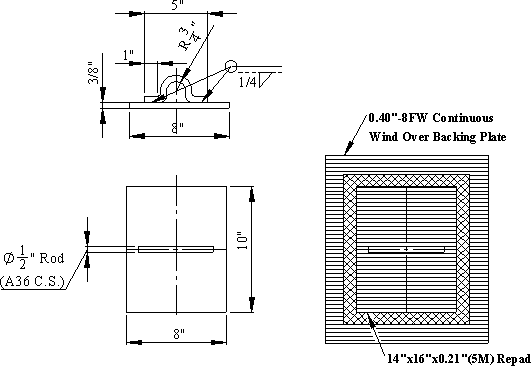 Nozzle Opening ReinforcementShell Nozzle Opening Reinforcement Summary 4 dn   6 in 10 Dr   12 in 0.31 trd   0.43 in					 24  48  0.43 Top Head Nozzle Reinforcement Summarydnc  ( 4 )intrc_d  ( 0.19 )inwrc_d  ( 3 )inAppendix B Lamination Analysis Using TrilamStypol DCPD Resin used for construction of tank. Trilam analysis uses iso resin which has similar mechanical properties.Laminate Sequence Shell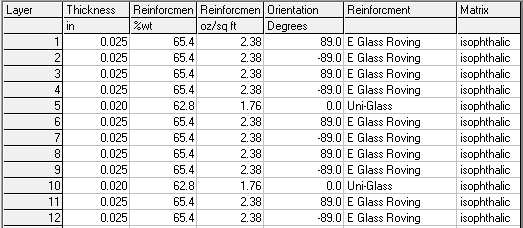 Laminate Properties Shell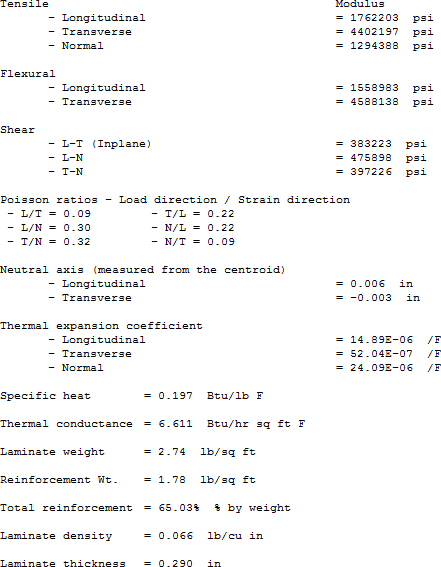 h=depth of point of interestγs=density of saturated or “moist” soil (Das, page 19)EsSySuA3629000 ksi36 ksi58 ksi304 S.S.29000 ksi30 ksi75 ksi316S.S.29000 ksi30 ksi75 ksi